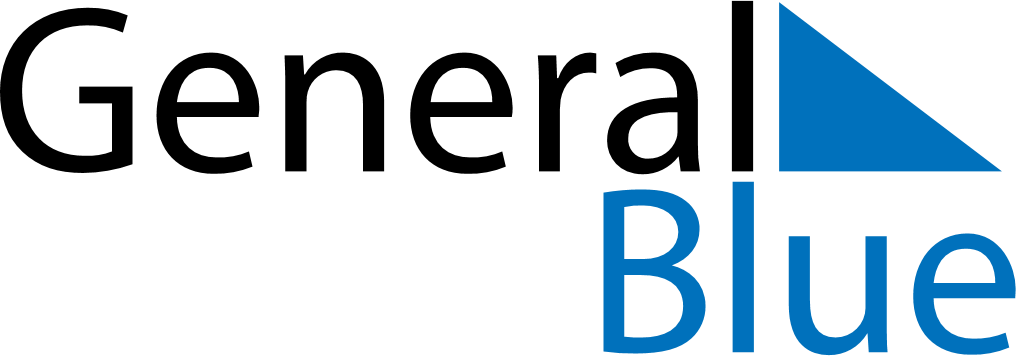 February 2019February 2019February 2019San MarinoSan MarinoMondayTuesdayWednesdayThursdayFridaySaturdaySunday12345678910Feast of Saint Agatha111213141516171819202122232425262728